        KARLOVARSKÝ KRAJ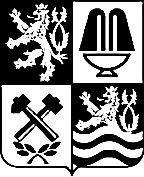 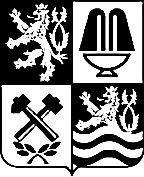              KRAJSKÝ ÚŘAD – ODBOR ŠKOLSTVÍ, MLÁDEŽE A TĚLOVÝCHOVY  Zpráva o činnosti příspěvkových organizací vykonávajících činnost škol a školských zařízení zřizovaných Karlovarským krajem za školní rok 2013/2014 Zpráva o činnosti příspěvkových organizací vykonávajících činnost škol a školských zařízení zřizovaných Karlovarským krajem a o plnění jejich úkolů, pro které byly zřízeny, je předkládána v souladu s ustanovením § 59 odst. 1 písm. i) zákona č. 129/2000 Sb., o krajích (krajské zřízení), ve znění pozdějších předpisů, a vychází z výročních zpráv o činnosti škol a školských zařízení za školní rok 2013/2014, které ředitelé základních, středních a vyšších odborných škol zpracovávají podle § 10 odst. 3 zákona č. 561/2004 Sb., o předškolním, základním, středním, vyšším odborném a jiném vzdělávání (školský zákon), ve znění pozdějších předpisů (dále jen „školský zákon“), ředitelé ostatních škol a školských zařízení na základě požadavku odboru školství, mládeže a tělovýchovy, a zasílají je zřizovateli. Výroční zprávy obsahují v souladu s ustanovením § 7 odst. 7 vyhlášky č. 15/2005 Sb., kterou se stanoví náležitosti dlouhodobých záměrů, výročních zpráv, ve znění pozdějšího předpisu, vždy veškeré základní identifikační údaje o škole nebo školském zařízení, respektive příspěvkové organizaci, přehled oborů vzdělání, rámcový popis personálního zabezpečení, údaje o přijímacím řízení nebo o zápisu k povinné školní docházce a následném přijetí do školy, údaje o výsledcích vzdělávání žáků včetně výsledků závěrečných zkoušek, maturitních zkoušek a absolutorií, údaje o prevenci sociálně patologických jevů, údaje o dalším vzdělávání pedagogických pracovníků, údaje o aktivitách a prezentaci školy na veřejnosti, údaje o výsledcích inspekční činnosti provedené Českou školní inspekcí, základní údaje 
o hospodaření školy, údaje o zapojení do rozvojových a mezinárodních programů, údaje 
o zapojení do dalšího vzdělávání v rámci celoživotního učení, údaje o předložených 
a realizovaných projektech financovaných z cizích zdrojů a údaje o spolupráci s odborovými organizacemi, organizacemi zaměstnavatelů a dalšími partnery při plnění úkolů ve vzdělání. V souladu s ustanovením § 10 odst. 2 školského zákona pak krajský úřad zpracovává každoročně výroční zprávu o stavu a rozvoji vzdělávací soustavy v kraji, předkládá ji k projednání zastupitelstvu kraje a do konce března k. r. MŠMT ČR. Ve stejném termínu ji rovněž zveřejňuje v elektronické podobě na webových stránkách kraje. K plnění veškerých úkolů v oblasti vzdělávání a poskytování školských služeb je kraj v souladu s ustanovením § 181 odst. 1 školského zákona povinen zajistit podmínky pro uskutečňování středního a vyššího odborného vzdělávání, vzdělávání dětí, žáků a studentů se zdravotním postižením a zdravotním znevýhodněním, dále jazykového, základního uměleckého a zájmového vzdělávání a pro výkon ústavní výchovy. Za tímto účelem Karlovarský kraj k 31. 8. 2014 zřizuje 27 středních škol, 4 vyšší odborné školy, 4 základní školy, 3 mateřské školy, 3 základní umělecké školy 
a 1 jazykovou školu s právem státní jazykové zkoušky. Ze školských zařízení pak 
5 dětských domovů, 11 domovů mládeže, 15 zařízení školního stravování, 3 školní družiny, 1 dům dětí a mládeže, 1 školní statek, 1 školní polesí, 1 školní hospodářství, 1 pedagogicko-psychologickou poradnu, 1 speciálně pedagogické centrum a 1 zařízení pro další vzdělávání pedagogických pracovníků; navíc kraj zřizuje 1 krajské středisko ekologické výchovy. Činnost těchto škol a školských zařízení vykonávají příspěvkové organizace zřizované Karlovarským krajem, kterých bylo k uvedenému datu celkem 43.Oproti školnímu roku 2012/2013 se počet příspěvkových organizací zřizovaných krajem nezměnil.  Do struktury vzdělávacích programů vyšších odborných škol byl v daném školním roce s účinností od 1. 7. 2014 zapsán jeden vzdělávací program, a to Sociální práce v kombinované formě vzdělávání ve střední škole, jejíž činnost vykonává příspěvková organizace Střední zdravotnická škola a vyšší odborná škola ChebDo oborové struktury středních škol byly v daném školním roce s účinností od 1. 9. 2014 zapsány čtyři nové obory, a to Potravinářská výroba a Potravinářské práce v denních formách vzdělávání ve střední škole, jejíž činnost vykonává příspěvková organizace Střední škola živnostenská Sokolov, Gymnázium (6-ti leté) v denní formě vzdělávání ve střední škole, jejíž činnost vykonává Gymnázium Sokolov a Krajské vzdělávací centrum, svou oborovou nabídku rozšířila také příspěvková organizace Integrovaná střední škola technická a ekonomická Sokolov o obor Informační technologie v denní formě vzdělávání.Některé jiné obory středního vzdělání, o které není dlouhodobě zájem ze strany uchazečů (po 3 roky se v nich nevyučovali žáci), byly naopak z rejstříku škol a školských zařízení vymazány, stejně jako ty obory, u kterých skončila platnost učebních dokumentů. Školy a školská zařízení zřizované krajem úspěšně plní také úkoly v oblasti zájmového vzdělávání a aktivního využívání volného času, které jsou bezesporu jednou ze základních forem prevence rizikového chování dětí a mládeže. Nezastupitelnou součástí jejich činnosti je také organizování předmětových a sportovních soutěží vyhlašovaných MŠMT a Karlovarským krajem. Na základě jejich celkových výsledků jsou každoročně vyhodnocováni nejlepší žáci a studenti. V měsíci listopadu 2014 se tato slavnostní akce uskutečnila v Galerii umění Karlovy Vary. Významnou tradicí se staly také olympiády dětí a mládeže; v lednu 2014 se reprezentační výprava Karlovarského kraje zúčastnila Her VII. zimní Olympiády dětí a mládeže ČR v kraji Vysočina.  V návaznosti na novelizaci ustanovení školského zákona, která se týkají obsazování pracovních míst ředitelů příspěvkových organizací vykonávajících činnost škol 
a školských zařízení, a to s účinností od 1. 1. 2012, proběhla v první polovině roku 2014 poslední třetí vlna konkursních řízení. V souladu s touto zákonnou úpravou rozhodla rada kraje o vyhlášení 6 konkursů na pracovní místa ředitelů, kteří vykonávali k výše uvedenému datu činnost ředitele v příslušné škole nebo školském zařízení po dobru kratší než 3 roky (Střední průmyslová škola keramická a sklářská Karlovy Vary, Střední zdravotnická škola a vyšší odborná škola zdravotnická Karlovy Vary, Gymnázium Sokolov a Krajské vzdělávací centrum, Integrovaná střední škola technická a ekonomická Sokolov, Základní umělecká škola Josefa Labitzkého Bečov nad Teplou, Dětský domov Plesná). Na základě výsledku těchto konkursních řízení lze konstatovat, že všichni ředitelé své pozice obhájili. V průběhu školního roku 2013/2014 bylo vyhlášeno ještě jedno konkursní řízení (2x opakované), a to na uvolněné pracovní místo ředitele příspěvkové organizace Dětský domov Karlovy Vary a Ostrov (vzdání se pracovního místa). Toto místo se však podařilo obsadit až s účinností od 1. 1. 2015 po třetím vyhlášení konkursního řízení. Důležitou součástí činnosti příspěvkových organizací je jejich zapojení do projektů, jež se i pro ně stávají nezanedbatelnou cestou získávání finančních prostředků.Ve školním roce 2013/2014 probíhala realizace projektu UNIV 3 – podpora procesů uznávání, který je financován z Operačního programu Vzdělávání pro konkurenceschopnost a jehož nositelem je Národní ústav odborného vzdělávání. Do tohoto projektu je zapojeno několik příspěvkových organizací vykonávajících činnost středních škol. Projekt byl zahájen 1. 3. 2012 a bude ukončen v 30. 6. 2015.   Příspěvkové organizace se dále zapojily do čtyř operačních programů, a to Regionálního operačního programu NUTS 2 Severozápad, Operačního programu Životní prostředí, Operačního programu Vzdělávání pro konkurenceschopnost a Operačního programu Přeshraniční spolupráce Cíl 3 Česká republika – Bavorsko a Česká republika – Sasko.Regionální operační program NUTS 2 SeverozápadVe školním roce 2013/2014 příspěvková organizace Integrovaná střední škola Cheb dokončila projekt s názvem „Centrum odborného a praktického vzdělávání ISŠ Cheb“, dále zahájila realizaci projektu s názvem „Modernizace strojů a zařízení školních dílen pro kvalitní výuku“ a podala projektovou žádost na projekt s názvem „ISŠ Cheb – Centrum dřevozpracujících oborů“. Příspěvková organizace První české gymnázium v Karlových Varech zahájila realizaci projektu „Rekonstrukce a dostavba Prvního českého gymnázia v Karlových Varech, II. etapa - přístavba západního křídla“.   Operační program Životní prostředíVe školním roce 2013/2014 byla ukončena realizace projektu příspěvkové organizace Integrovaná střední škola Cheb s názvem „ISŠ Cheb - Zateplení a výměna zdroje tepla čp. 119“.  Operační program Vzdělávání pro konkurenceschopnostVe školním roce 2013/2014 byla zahájena realizace individuálního projektu Karlovarského kraje s názvem „Podpora přírodovědného a technického vzdělávání v Karlovarském kraji“, do kterého je zapojeno 12 středních škol jako finanční partneři. Projekt je realizován od 1. 9. 2013 do 30. 6. 2015. Cíl 3 - OP Přeshraniční spolupráce ČR - Bavorsko a ČR - SaskoV rámci tohoto operačního programu ukončily realizaci projektu ve školním roce 2013/2014 tři příspěvkové organizace vykonávající činnost škol (Střední zdravotnická škola a vyšší odborná škola Cheb, Integrovaná střední škola Cheb a Gymnázium Cheb). V realizaci projektu s názvem „Kulinářské zážitky v Krušnohoří/Erzgebirge - Regionální kuchyně jako výraz (znovuobjevené) společné identity v sasko-českém příhraničí“ pokračovala Střední odborná škola a střední odborné učiliště Nejdek. Realizaci projektu s názvem „Středisko ekologické výchovy“ zahájila příspěvková organizace Školní statek a krajské středisko ekologické výchovy Cheb.Řada příspěvkových organizací pak působí jako nefinanční partneři v dalších projektech 
a některé rovněž realizují projekty zaměřené na výměnné zahraniční pobyty žáků.  Ve školním roce 2013/2014 6 příspěvkových organizací zřízených krajem využilo možnost získat prostředky z rozpočtu kraje v celkové výši 149.990,-- Kč prostřednictvím projektů v oblasti prevence rizikového chování u dětí a mládeže.  V oblasti vzdělávání lze konstatovat, že z výročních zpráv za školní rok 2013/2014, z poznatků krajského úřadu a České školní inspekce vyplývá, že všechny příspěvkové organizace vykonávající činnost škol a školských zařízení plní ve svém komplexu stanovené cíle vzdělávání a úkoly, pro které byly Karlovarským krajem zřízeny. Ke zjištěným nedostatkům ředitelé škol přijímají opatření a aktuálně se k nim vyjadřuje i zřizovatel. V rámci veřejnosprávních kontrol provedených odborem kontroly krajského úřadu byla i v uvedeném školním roce v některých příspěvkových organizacích zjištěna pochybení při hospodaření s finančními prostředky, v několika případech došlo
i k porušení rozpočtové kázně. S ohledem na tyto skutečnosti je proto nezbytné věnovat této oblasti činnosti i nadále zvýšenou pozornost jak ze strany samotných příspěvkových organizací, tak i ze strany kompetentních odboru krajského úřadu. V rámci hlavní činnosti škol a školských zařízení byl školní rok 2013/2014 pokračováním v plnění náročných úkolů v souvislosti s kurikulární reformou, jako je zejména další inovace školních vzdělávacích programů, které jsou jednou z hlavních priorit činnosti škol, nový způsob závěrečných zkoušek a zejména pokračování v realizaci nové maturitní zkoušky a dále pokračování v konání přijímacích zkoušek do oborů vzdělání s maturitní zkouškou.Školy a školská zařízení se ve své činnosti zaměřily zejména na zvyšování kvality 
a efektivity vzdělávacího procesu a jeho inovaci, na hospodaření s majetkem, efektivnější využívání finančních prostředků i lidského potenciálu. Přesto je ve všech těchto, ale 
i dalších oblastech (např. kvalifikovanost výuky) stále co zlepšovat. 5 středním školám zřizovaných krajem byla na jejich žádost poskytnuta finanční podpora v celkové výši 275.000,--  na náhradu platu za pracovním volno 13 učitelů, kteří studiem na vysokých školách získávají potřebnou odbornou kvalifikaci. I ve školním roce 2013/2014 se u stále více příspěvkových organizací vykonávajících činnost středních škol projevoval negativní dopad nepříznivého demografického vývoje, který s sebou přináší snižující se počet žáků nastupujících do středního školství. Pokles počtu přijatých uchazečů se i nadále citelně dotýká téměř všech středních škol kromě gymnázií. Související příčinou tohoto neuspokojivého stavu je, že nabídka volných míst stále zůstává neúměrně vysoká, ve své struktuře je nevyvážená, protože některé sousedící školy si konkurují nabídkou stejných či podobných oborů, některé dobře naplňované obory jsou z hlediska potřeby v nabízeném množství nadbytečné a tím odčerpávají uchazeče o ostatní, trhem žádané zejména technicky zaměřené obory. Dalším nepříznivým jevem je to, že do maturitních oborů jsou i přes konání přijímacích zkoušek nabíráni i uchazeči bez patřičných studijních předpokladů, kteří by se mohli dobře uplatnit v některém z oborů vzdělání s výučním listem. Některé z učebních oborů, jako např. zedník, tesař, malíř, pekař, řezník a další, jsou v současné době v důsledku naprosto nedostatečného zájmu uchazečů ohroženy zánikem. Na pomoc ke zvrácení tohoto nepříznivého stavu přijala rada kraje Pravidla pro poskytování stipendií žákům vzdělávajícím se ve středních školách zřizovaných Karlovarským krajem, která byla poprvé uplatněna ve školním roce 2013/2014, přičemž úspěšným žákům bylo vyplaceno celkem 552.000,-- Kč. Toto vše ve svém důsledku znamená nenaplnění záměrů naprosté většiny škol a zároveň má negativní dopad do organizace, personálního zabezpečení a kvality výuky. S ohledem na výše uvedené je nezbytné, aby se zřizovatel a každá příspěvková organizace touto situací zodpovědně zabývaly a hledaly taková řešení, která by v budoucnu zajistila nejen její ekonomickou soběstačnost, ale zejména odpovídající kvalitu poskytovaného vzdělávání v celé jeho šíři včetně kvalifikovaného personální obsazení. Rovněž odbor školství, mládeže a tělovýchovy bude vývoj situace i nadále sledovat a vyhodnocovat. Konkrétnější a podrobnější údaje o stavu a rozvoji vzdělávací soustavy podle jednotlivých oblastí za školní rok 2013/2014 jsou obsaženy ve výroční zprávě za Karlovarský kraj, která byla projednána v zastupitelstvu kraje 12. 2. 2015. 